3.2 Предоставление социальной помощи на основании социального контрактаСоциальная помощь на основании социального контракта предоставляется малоимущим семьям с детьми (далее - семья) в целях осуществления мероприятий, связанных исключительно с производством молочной продукции при ведении личного подсобного или крестьянского (фермерского) хозяйства в форме денежной выплаты:1)	на приобретение крупного рогатого скота (далее - KPC) в размере до 400000 рублей; 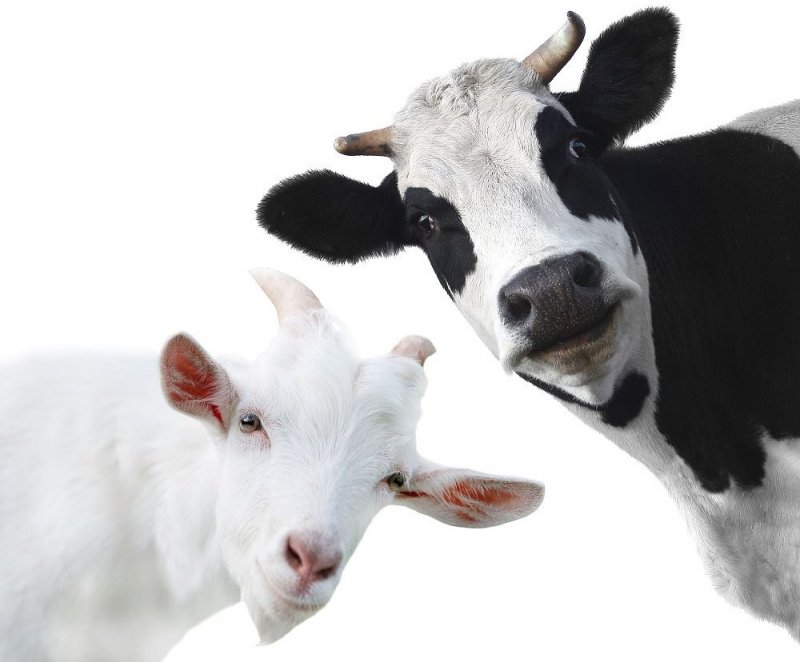 2)	на приобретение коз молочных пород в размере до 120000 рублей.Социальная помощь на основании социального контракта на приобретение KPC, коз молочных пород предоставляется гражданам, фактически проживающим в жилом помещении, в котором они зарегистрированы по месту жительства, являющимся жилым домом (частью жилого дома) или расположенном в многоквартирном доме с придомовой территорией, позволяющей строительство или имеющей животноводческие помещения и сооружения для хранения кормов.Социальный контракт, который заключается с одним из членов семьи, предусматривает осуществление ряда мероприятий и выполнение гражданином определенных обязанностей.Социальная помощь на основании социального контракта на приобретение KPC предоставляется семьям, не имеющим крупного рогатого скота, на приобретение коз молочных пород - не имеющим мелкого рогатого скота, при наличии дворовых хозяйственных помещений (коровника, хранения сена) и кормов (сена и комбикормов) для содержания KPC, коз молочных пород.При отсутствии дворовых хозяйственных помещений выплата социальной помощи на основании социального контракта осуществляется частями на мероприятия по постройке (ремонту) дворовых хозяйственных помещений.Заключение социального контракта осуществляется при условии:отсутствия недвижимого имущества, которое может сдаваться в аренду и приносить доход;отсутствия механического транспортного средства (прицепа, полуприцепа) со сроком эксплуатации до 5 лет.Социальный контракт на приобретение KPC, коз молочных пород в целях осуществления мероприятий, связанных исключительно с производством молочной продукции, заключается между Отделением и гражданином на срок 2 года.Документы, которые необходимо представить:-	документы о доходах за три последних календарных месяца, предшествующих месяцу подачи заявления, гражданина и всех членов его семьи или одиноко проживающего гражданина;-	документы о степени родства и (или) свойства членов семьи, их совместном проживании и ведении совместного хозяйства;-	документы о принадлежащем семье или одиноко проживающему гражданину на праве собственности имуществе;-	паспорт (для предъявления);-	сберегательную книжку или реквизиты банковской карты.С документами нужно обращаться в Отделение по работе с гражданами в г.Петрозаводске и Прионежском районе Центра социальной работы Республики Карелия.
Телефоны для справок: 5992523.4 Предоставление социальной помощи на основании социального контрактаСоциальная помощь на основании социального контракта предоставляется гражданам из малоимущих семей и малоимущим одиноко проживающим гражданам, среднедушевой доход которых по независящим от них причинам ниже величины прожиточного минимума соответствующей социально-демографической группы населения на мероприятия по поиску работы.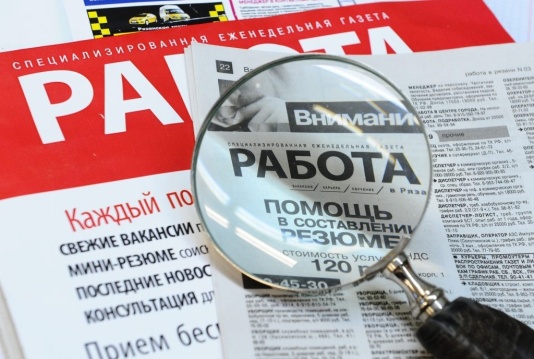 Социальная помощь на основании социального контракта на осуществление указанного мероприятия предоставляется в соответствии с Правилами предоставления и распределения субсидий из федерального бюджета бюджетам субъектов Российской Федерации в целях софинансирования расходных обязательств субъектов Российской Федерации по оказанию государственной социальной помощи на основании социального контракта гражданам, установленными постановлением Правительства Российской Федерации от 15 апреля 2014 года № 296 «Об утверждении государственной программы Российской Федерации «Социальная поддержка граждан».Денежная выплата гражданину, заключившему социальный контракт на реализацию мероприятия по поиску работы осуществляется в целях трудоустройства трудоспособных членов малоимущей семьи (малоимущих одиноко проживающих граждан) в размере величины прожиточного минимума для трудоспособного населения, установленной в целом по Республике Карелия за II квартал года, предшествующего году заключения социального контракта. Денежная выплата осуществляется гражданину, зарегистрированному в органах занятости населения в качестве безработного или ищущего работу, в течение месяца с даты заключения социального контракта и в течение трех месяцев с момента подтверждения факта трудоустройства гражданина.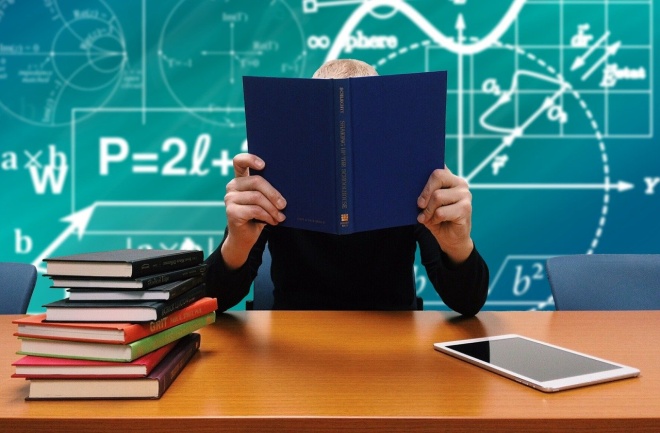 В рамках реализации мероприятий по поиску работы, Отделение оказывает содействие гражданину в получении профессионального обучения или дополнительного профессионального образования.При этом осуществляется предоставление денежной выплаты на оплату стоимости курса обучения в целях обеспечения занятости гражданина по востребованным на рынке труда в Республике Карелия направлениям единовременно в размере фактической стоимости курса обучения, но не более 30000 рублей на одного обучающегося.При заключении социального контракта на реализацию мероприятия по поиску работы, обязательным условием, содержащимся в программе социальной адаптации, является осуществление трудовой деятельности не менее года с даты заключения социального контракта (за исключением случаев расторжения трудового договора по независящим от гражданина причинам).Заключение социального контракта осуществляется при условии:отсутствия недвижимого имущества, которое может сдаваться в аренду и приносить доход;отсутствия механического транспортного средства (прицепа, полуприцепа) со стоимостью более 500000 со сроком эксплуатации до 5 лет;Документы, которые необходимо представить:-	документы о доходах за три последних календарных месяца, предшествующих месяцу подачи заявления, гражданина и всех членов его семьи или одиноко проживающего гражданина;-	документы о степени родства и (или) свойства членов семьи, их совместном проживании и ведении совместного хозяйства;-	документы о принадлежащем семье или одиноко проживающему гражданину на праве собственности имуществе;-	паспорт (для предъявления);-	сберегательную книжку или реквизиты банковской карты.С документами нужно обращаться в Отделение по работе с гражданами в г.Петрозаводске и Прионежском районе Центра социальной работы Республики Карелия.
Телефон для справок: 59-92-523.5 Предоставление социальной помощи на основании социального контракта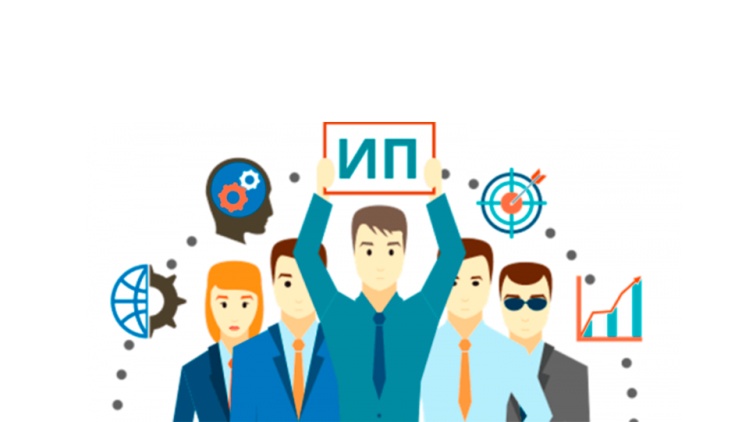 Социальная помощь на основании социального контракта предоставляется гражданам из малоимущих семей и малоимущим одиноко проживающим гражданам, среднедушевой доход которых по независящим от них причинам ниже величины прожиточного минимума соответствующей социально-демографической группы населения на мероприятия по осуществлению индивидуальной предпринимательской деятельности.Социальная помощь на основании социального контракта на осуществление указанного мероприятия предоставляется в соответствии с Правилами предоставления и распределения субсидий из федерального бюджета бюджетам субъектов Российской Федерации в целях софинансирования расходных обязательств субъектов Российской Федерации по оказанию государственной социальной помощи на основании социального контракта гражданам, установленными постановлением Правительства Российской Федерации от 15 апреля 2014 года № 296 «Об утверждении государственной программы Российской Федерации «Социальная поддержка граждан».Денежная выплата гражданину, заключившему социальный контракт на реализацию мероприятия по осуществлению индивидуальной предпринимательской деятельности, осуществляется единовременно в размере не более 250000 рублей в отношении гражданина, являющегося индивидуальным предпринимателем, гражданина или самозанятого гражданина для ведения предпринимательской деятельности (далее – субъект), в том числе закупки оборудования, создания и оснащения дополнительных рабочих мест, при условии соблюдения требований федеральных законов «О государственной регистрации юридических лиц и индивидуальных предпринимателей», «О крестьянском (фермерском) хозяйстве», «О проведении эксперимента по установлению специального налогового режима «Налог на профессиональный доход».Предоставление денежной выплаты осуществляется только впервые зарегистрированному субъекту. Предоставление денежной выплаты осуществляется при наличии бизнес-проекта, который может предусматривать, в том числе, затраты на оплату за государственную регистрацию физического лица в качестве индивидуального предпринимателя, за свидетельствование подлинности подписи на банковских карточках, расходы на открытие расчетного счета при регистрации субъекта.В рамках реализации мероприятий по осуществлению индивидуальной предпринимательской деятельности, Отделение оказывает содействие гражданину в получении профессионального обучения или дополнительного профессионального образования.При этом осуществляется предоставление денежной выплаты на оплату стоимости курса обучения в целях обеспечения занятости гражданина по востребованным на рынке труда в Республике Карелия направлениям единовременно в размере фактической стоимости курса обучения, но не более 30000 рублей на одного обучающегося.Заключение социального контракта осуществляется при условии:отсутствия недвижимого имущества, которое может сдаваться в аренду и приносить доход;отсутствия механического транспортного средства (прицепа, полуприцепа) со стоимостью более 500000 со сроком эксплуатации до 5 лет;отсутствия исполнительного производства о взыскании (аресте) денежных средств, об аресте имущества, возбужденного в отношении членов семьи (гражданина).Документы, которые необходимо представить:-	документы о доходах за три последних календарных месяца, предшествующих месяцу подачи заявления, гражданина и всех членов его семьи или одиноко проживающего гражданина;-	документы о степени родства и (или) свойства членов семьи, их совместном проживании и ведении совместного хозяйства;-	документы о принадлежащем семье или одиноко проживающему гражданину на праве собственности имуществе;-	паспорт (для предъявления);-	сберегательную книжку или реквизиты банковской карты.С документами нужно обращаться в Отделение по работе с гражданами в г.Петрозаводске и Прионежском районе Центра социальной работы Республики Карелия.
Телефон для справок: 59-92-523.6 Предоставление социальной помощи на основании социального контракта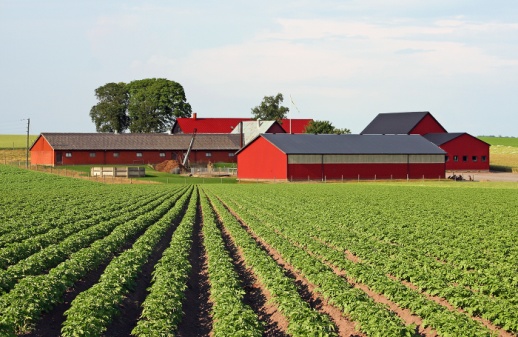 Социальная помощь на основании социального контракта предоставляется гражданам из малоимущих семей и малоимущим одиноко проживающим гражданам, среднедушевой доход которых по независящим от них причинам ниже величины прожиточного минимума соответствующей социально-демографической группы населения на мероприятия по ведению личного подсобного хозяйства.Социальная помощь на основании социального контракта на осуществление указанного мероприятия предоставляется в соответствии с Правилами предоставления и распределения субсидий из федерального бюджета бюджетам субъектов Российской Федерации в целях софинансирования расходных обязательств субъектов Российской Федерации по оказанию государственной социальной помощи на основании социального контракта гражданам, установленными постановлением Правительства Российской Федерации от 15 апреля 2014 года № 296 «Об утверждении государственной программы Российской Федерации «Социальная поддержка граждан».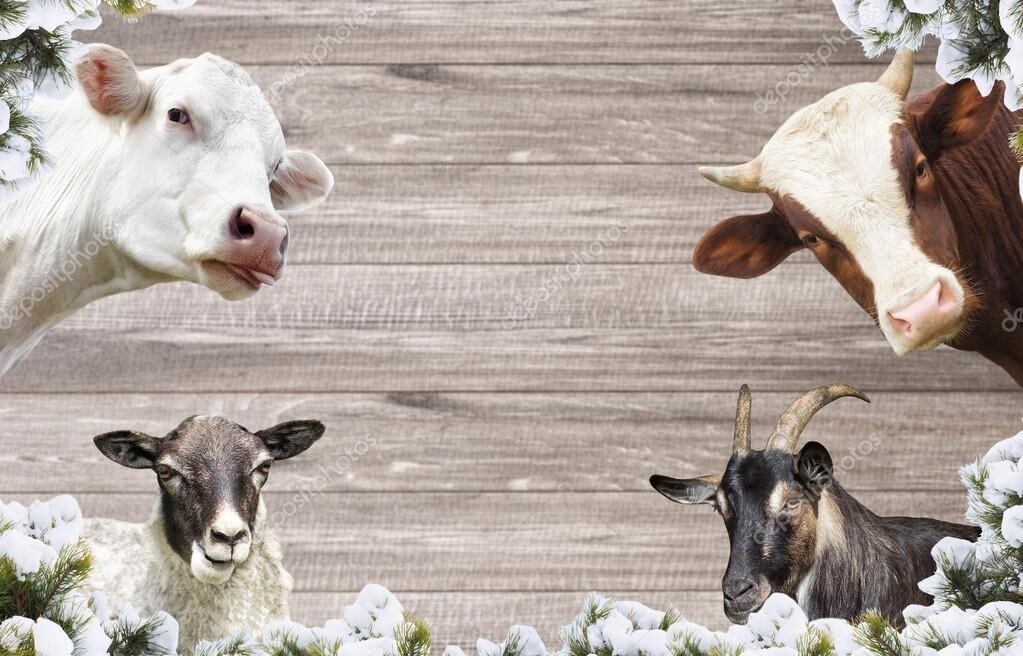 Денежная выплата гражданину, заключившему социальный контракт на реализацию мероприятия по ведению личного подсобного хозяйства, осуществляется единовременно или поэтапно в размере не более 100000 рублей в отношении гражданина, ведущего крестьянско-фермерское хозяйство, в том числе для закупки оборудования, создания и оснащения дополнительных рабочих мест, при условии соблюдения требований федеральных законов «О государственной регистрации юридических лиц и индивидуальных предпринимателей», «О крестьянском (фермерском) хозяйстве», «О проведении эксперимента по установлению специального налогового режима «Налог на профессиональный доход».Предоставление денежной выплаты осуществляется только гражданину, состоящему на учете в качестве налогоплательщика налога на профессиональный доход в налоговом органе Республики Карелия. Предоставление денежной выплаты осуществляется при наличии бизнес-проекта, который может предусматривать, в том числе, затраты на оплату за государственную регистрацию в качестве налогоплательщика налога на профессиональный доход.В рамках реализации мероприятий по ведению личного подсобного хозяйства, Отделение оказывает содействие гражданину в получении профессионального обучения или дополнительного профессионального образования.При этом осуществляется предоставление денежной выплаты на оплату стоимости курса обучения в целях обеспечения занятости гражданина по востребованным на рынке труда в Республике Карелия направлениям единовременно в размере фактической стоимости курса обучения, но не более 30000 рублей на одного обучающегося.Заключение социального контракта осуществляется при условии:отсутствия недвижимого имущества, которое может сдаваться в аренду и приносить доход;отсутствия механического транспортного средства (прицепа, полуприцепа) со стоимостью более 500000 со сроком эксплуатации до 5 лет;отсутствия исполнительного производства о взыскании (аресте) денежных средств, об аресте имущества, возбужденного в отношении членов семьи (гражданина).Документы, которые необходимо представить:-	документы о доходах за три последних календарных месяца, предшествующих месяцу подачи заявления, гражданина и всех членов его семьи или одиноко проживающего гражданина;-	документы о степени родства и (или) свойства членов семьи, их совместном проживании и ведении совместного хозяйства;-	документы о принадлежащем семье или одиноко проживающему гражданину на праве собственности имуществе;-	паспорт (для предъявления);-	сберегательную книжку или реквизиты банковской карты.С документами нужно обращаться в Отделение по работе с гражданами в г.Петрозаводске и Прионежском районе Центра социальной работы Республики Карелия.
Телефон для справок: 59-92-523.7 Предоставление социальной помощи на основании социального контрактаСоциальная помощь на основании социального контракта предоставляется гражданам из малоимущих семей и малоимущим одиноко проживающим гражданам, среднедушевой доход которых по независящим от них причинам ниже величины прожиточного минимума соответствующей социально-демографической группы населения на мероприятия, направленные на преодоление гражданином трудной жизненной ситуации.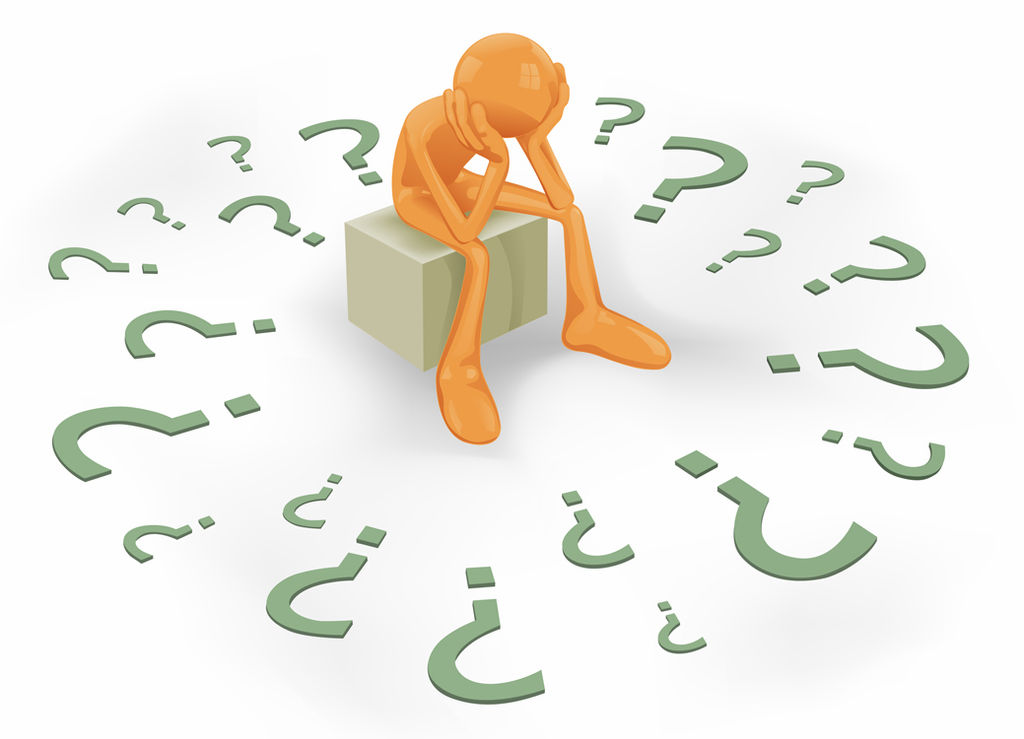 Социальная помощь на основании социального контракта на осуществление указанного мероприятия предоставляется в соответствии с Правилами предоставления и распределения субсидий из федерального бюджета бюджетам субъектов Российской Федерации в целях софинансирования расходных обязательств субъектов Российской Федерации по оказанию государственной социальной помощи на основании социального контракта гражданам, установленными постановлением Правительства Российской Федерации от 15 апреля 2014 года № 296 «Об утверждении государственной программы Российской Федерации «Социальная поддержка граждан».Денежная выплата гражданину, заключившему социальный контракт на реализацию мероприятия, направленного на преодоление трудной жизненной ситуации, осуществляется в размере величины прожиточного минимума для трудоспособного населения, установленной в целом по Республике Карелия за II квартал года, предшествующего году заключения социального контракта, на период до 6 месяцев ежемесячно, а также иным способом в соответствии с условиями социального контракта, предусмотренным Порядком, по направлениям:а) обеспечение обучающихся государственных и муниципальных организаций, осуществляющих образовательную деятельность по образовательным программам начального общего, основного общего и среднего общего образования (далее – общеобразовательные организации), форменной одеждой либо заменяющим ее комплектом детской одежды, спортивной формой для посещения общеобразовательных организаций, школьно-письменными принадлежностями;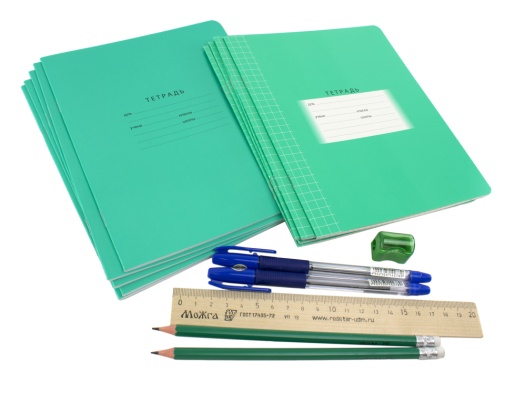 б) осуществление мероприятий, связанных с лечением алкогольной зависимости в медицинской организации, у индивидуального предпринимателя, оказывающих соответствующие услуги на основании лицензии (далее - поставщик услуг);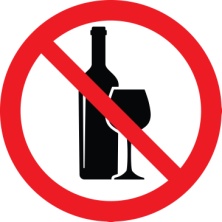 в) предоставление компенсации за содержание ребенка в частных организациях, осуществляющих организацию и обеспечение реализации образовательных программ дошкольного образования и присмотра и ухода за детьми дошкольного возраста в негосударственном секторе дошкольного образования.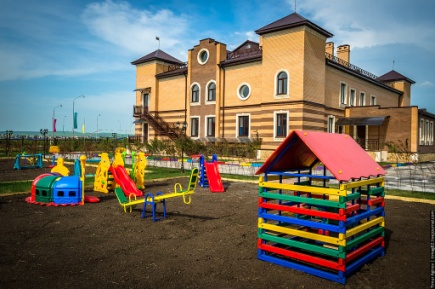 Государственная социальная помощь на реализацию мероприятия, предусмотренного подпунктом «а», предоставляется гражданину, имеющему в составе семьи 4-х и более несовершеннолетних детей (приемных, усыновленных), посещающих образовательные организации: - на приобретение форменной одежды либо заменяющего ее комплекта детской одежды, спортивной формы для посещения общеобразовательных организаций, - школьно-письменных принадлежностей, приобретение которых не предусмотрено федеральным законодательством и законодательством Республики Карелия за счет средств бюджетов бюджетной системы Российской Федерации.Государственная социальная помощь на реализацию мероприятия, предусмотренного подпунктом «в», заключается с одним из членов семьи, имеющей в составе 4-х и более несовершеннолетних детей, у которого отсутствует возможность начать трудовую деятельность, профессиональное обучение (переобучение) в связи с тем, что ребенок (дети) не посещает(ют) муниципальную дошкольную образовательную организацию по причине неполучения направления для поступления ребенка в такую организацию из-за отсутствия свободных мест.Социальный контракт заключается при условии постановки гражданина на учет в уполномоченном органе, осуществляющем управление в сфере образования, в целях получения направления для поступления ребенка в муниципальную дошкольную образовательную организацию.Социальная помощь на основании социального контракта на осуществление мероприятий, направленных на решение вопросов по выходу граждан из сложной социальной ситуации, для осуществления которых федеральным законодательством и законодательством Республики Карелия не предусмотрено предоставление мер социальной поддержки, предоставляется семьям с детьми и инвалидам.Социальная помощь на основании социального контракта семьям с детьми, находящимся в сложной социальной ситуации, предоставляется независимо от количества детей в семье и уровня ее обеспеченности.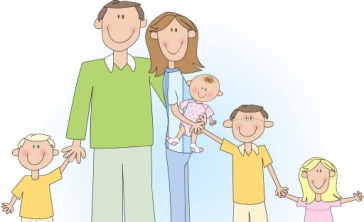 Социальная помощь на основании социального контракта предоставляется инвалидам в целях повышения уровня их занятости на приобретение: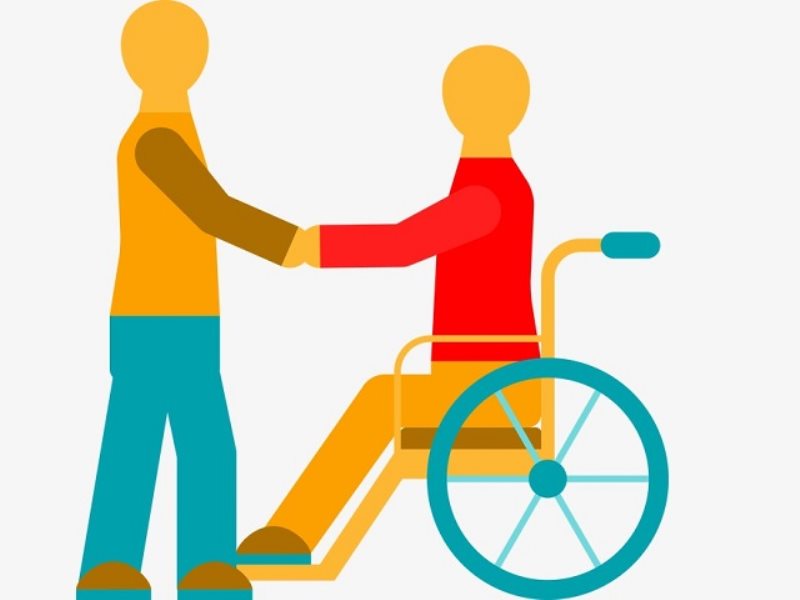 индивидуальных средств или приспособлений, необходимых для облегчения выполнения трудовой функции в зависимости от степени выраженности стойких нарушений функций организма человека;технических средств, необходимых для переоборудования легкового автомобиля в целях осуществления проезда к месту работы.Заключение социального контракта осуществляется при условии:отсутствия недвижимого имущества, которое может сдаваться в аренду и приносить доход;отсутствия механического транспортного средства (прицепа, полуприцепа) со стоимостью более 500000 со сроком эксплуатации до 5 лет.Документы, которые необходимо представить:-	документы о доходах за три последних календарных месяца, предшествующих месяцу подачи заявления, гражданина и всех членов его семьи или одиноко проживающего гражданина;-	документы о степени родства и (или) свойства членов семьи, их совместном проживании и ведении совместного хозяйства;-	документы о принадлежащем семье или одиноко проживающему гражданину на праве собственности имуществе;-	паспорт (для предъявления);-	сберегательную книжку или реквизиты банковской карты.С документами нужно обращаться в Отделение по работе с гражданами в г.Петрозаводске и Прионежском районе Центра социальной работы Республики Карелия.
Телефон для справок: 59-92-52